Publicado en Madrid el 08/02/2018 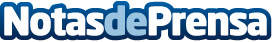 AHDB insiste en la importancia de los beneficios de la carne rojaSegún una investigación realizada por la organización AHDB en Reino Unido, las carnes rojas y los productos lácteos tendrían mayor acogida entre el público, si se destacaran de forma conveniente sus cualidades saludablesDatos de contacto:Noelia Perlacia915191005Nota de prensa publicada en: https://www.notasdeprensa.es/ahdb-insiste-en-la-importancia-de-los Categorias: Nutrición Gastronomía Industria Alimentaria Restauración Consumo http://www.notasdeprensa.es